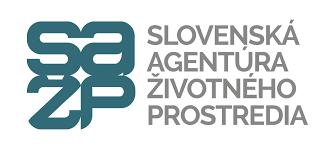 doplňujúce informácie k výzve na predkladanie ponúk pre zákazky s nízkou hodnotou(ďalej len „Doplňujúce informácie k výzve“)Súťažný postupzadávania zákazky s nízkou hodnotou postupom podľa § 117 ods. 6 až 8 zákona č. 343/2015 Z. z. o verejnom obstarávaní a o zmene a doplnení niektorých zákonov v platnom znení („ZVO“)
 („súťaž“)/stavebné práce/predmet zákazky„Rekonštrukčné a stavebné práce na vybraných objektoch SEV SAŽP Dropie – Projekt Living Lab“V Banskej Bystrici dňa 09.04.2024Identifikácia verejného obstarávateľa Názov:						Slovenská agentúra životného prostrediaSídlo:						Tajovského 28, 975 90 Banská BystricaŠtatutárny orgán/štatutár:			PhDr. Juraj Moravčík, generálny riaditeľ IČO:						00 626 031DIČ:						2021125821IČ DPH:						SK2021125821(ďalej len „verejný obstarávateľ“)Niektoré úkony súvisiace s realizáciou tohto verejného obstarávania realizuje verejný obstarávateľ prostredníctvom:Osoba zodpovedná za vypracovanie súťažných podkladov:    Ing. Alexander Drexler, tel: +421 48 437 4182, email: alexander.drexler@sazp.sk (ďalej len „Zodpovedná osoba“)komunikácia a výmena informácií v SÚŤAŽIVerejný obstarávateľ bude pri komunikácii s uchádzačmi, resp. záujemcami, postupovať v zmysle § 20 ZVO prostredníctvom komunikačného rozhrania systému EVO. Tento spôsob komunikácie sa týka akejkoľvek komunikácie a podaní medzi verejným obstarávateľom a uchádzačmi, resp. záujemcami počas celého procesu verejného obstarávaniaNávod na používanie systému je dostupný na adrese https://www.isepvo.sk/dokumentacia/ V prípade nejasností alebo potreby objasnenia akýchkoľvek poskytnutých informácií v lehote 
na predkladanie ponúk, môže ktorýkoľvek zo záujemcov požiadať o vysvetlenie prostredníctvom systému EVO podľa vyššie uvedených pravidiel komunikácie. OPIS Predmetu zákazky3.1	Predmetom zákazky sú Rekonštrukčné a stavebné práce na vybraných objektoch SEV SAŽP Dropie. (ďalej len „predmet zákazky“) 3.2   PODROBný opis predmetu zákazky3.3      Predmetom zákazky je uskutočnenie stavebných prác – búracie, rekonštrukčné a stavebné práce na objektoch SO01 Tanya, SO03 Vodáreň a SO05 Pergola, v Stredisku environmetnálnej výchovy SAŽP Dropie v zmysle Prílohy č.1 – Projektovej dokumentácie a Prílohy č. 2 Výkaz výmer.3.4   Podrobný obsah a podmienky realizácie predmetu zákazky tvorí obsah Príloh č. 1 Projektová dokumentácia, č. 2: Výkaz výmer a č.4 Návrh zmluvy o dielo týchto Doplňujúcich informácií k výzve.3.5    Elektronická aukcia sa nepoužije. 3.6    Predmet zákazky bude financovaný z projektu č. 2322 Climate change and environment education centre (Living Lab) in Dropiemiesto a lehota DODANIA predmetu zákazky 4.1	Miesto dodania predmetu zákazky: SEV SAŽP Dropie, Kolárovská 55, 946 14 Dropie4.2	Lehota dodania predmetu zákazky: najneskôr do 75 dní  od účinnosti zmluvy.PODMIENKY PREDKLADANiA PONÚKUchádzač predloží ponuku na kompletný predmet zákazky.Ak nie je v bode 5.5 týchto Doplňujúcich informácií k výzve uvedené inak, uchádzač predkladá ponuku za kompletný predmet zákazky v elektronickej podobe v lehote na predkladanie ponúk podľa požiadaviek uvedených v týchto Doplňujúcich informáciách k výzve. Ponuka musí byť vyhotovená elektronicky a vložená do systému EVO.Lehota na predkladanie ponúk uplynie dňa: 23.04.2024 o 10:00 hod. miestneho času.Súčasťou ponuky musia byť nasledujúce doklady / dokumenty: Identifikácia uchádzača (vrátane uvedenia kontaktnej osoby s jej e-mail adresou a tel. číslom).Doklady a dokumenty na preukázanie splnenia podmienok účasti požadované v časti III.1) Výzvy na predkladanie ponúk pre zákazky s nízkou hodnotou uverejnenej vo Vestníku verejného obstarávania (ďalej „Výzva“) a v bode 8 Podmienky účasti uchádzačov týchto Doplňujúcich informácií k výzve.Výkaz výmer (príloha č. 2) týchto Doplňujúcich informácií k výzve. Vlastný návrh ceny plnenia predmetu zákazky, špecifikovaného v týchto Doplňujúcich informáciách k Výzve a súčasne v súlade s informáciami uvedenými v týchto Doplňujúcich informáciách k Výzve v predpísanej štruktúre Výkaz Výmer, ktorý tvorí prílohu č. 2 tejto výzvy. – Vyplnený, podpísaný a opečiatkovaný uchádzačom a zároveň aj vo formáte  .xls/.xlsx (alebo v ekvivalentnom formáte).Čestné vyhlásenia uchádzača o splnení podmienok účasti, o  akceptácii podmienok súťaže a o neprítomnosti konfliktu záujmov a k preukázaniu splnenia podmienky účasti podľa § 32 ods. 1 písm. f) zákona o verejnom obstarávaní  a o overení sankcionovaných osôb vypracované podľa Prílohy č. 3 týchto Doplňujúcich informácií k výzve.Návrh zmluvy o dielo, vyplnený a podpísaný uchádzačom (príloha č. 4 tejto výzvy) - Uchádzač predloží vyplnený a podpísaný návrh zmluvy.Každá z vyššie uvedených častí ponuky musí byť:v prípade:dokumentu vydaného uchádzačom - podpísaná uchádzačom, jeho štatutárnym zástupcom alebo iným písomne splnomocneným zástupcom uchádzača, ktorý je oprávnený konať za uchádzača v záväzkových vzťahoch tu opísaných, dokumentu, ktorý uchádzač nevydáva - podpísaná treťou osobou, ktorá ho vydáva, resp. jej štatutárnym zástupcom alebo iným ňou splnomocneným zástupcom,naskenovaná (odporúčaný formát je „PDF“) a vložená do systému EVO. Ponuky zostávajú platné počas lehoty viazanosti ponúk stanovenej do 31.7.2024. V prípade predĺženia procesu verejného obstarávania z objektívnych dôvodov, sa uchádzačom oznámi predĺženie lehoty viazanosti ponúk formou elektronickej komunikácie v systéme EVO. Ponuky, doklady a dokumenty v nich predložené sa predkladajú v štátnom jazyku Slovenskej republiky a môžu sa predkladať aj v českom jazyku. Ak je doklad alebo dokument vyhotovený v inom ako štátnom jazyku alebo českom jazyku, predkladá sa spolu s jeho úradným prekladom do štátneho jazyka. Ak sa zistí rozdiel v obsahu dokladu alebo dokumentu predloženom podľa predchádzajúcej vety, rozhodujúci je úradný preklad do štátneho jazyka.6	Zábezpeka6.1       Verejný obstarávateľ nevyžaduje na zabezpečenie ponuky zloženie zábezpeky.7	Spôsob určenia ceny7.1        Navrhovaná zmluvná cena musí byť stanovená podľa § 3 zákona NR SR č.18/1996 Z. z. o cenách v znení 	neskorších predpisov. Cena musí byť konečná, vrátane všetkých nákladov, poplatkov či provízií, vrátane daní, cla a akýchkoľvek iných nákladov nevyhnutných na riadne plnenie Predmetu zákazky. 7.2	Uchádzač vo Výkaze výmer uvedie:7.2.1	navrhovanú celkovú zmluvnú cenu bez DPH,    7.2.2	sadzbu DPH a výšku DPH,7.2.3	navrhovanú celkovú zmluvnú cenu vrátane DPH.7.3	Uchádzač je povinný uviesť  cenu s uvedením na dve desatinné miesta a celkovú cenu každej položky zaokrúhlenú matematickým spôsobom na dve desatinné miesta s uvedením na dve desatinné miesta (a to aj v prípade, ak celkovou cenou položky je celé číslo), pričom tieto sumy nesmú byť vyjadrené číslom „0“ ani záporným číslom bez centového vyrovnania. 7.4	Ak uchádzač nezaokrúhli celkovú cenu jednotlivých položiek matematickým spôsobom na dve desatinné miesta tak, ako požaduje Verejný obstarávateľ, uchádzač bude vyzvaný na opravu výpočtu s tým, aby matematickým zaokrúhlením zaokrúhlil celkovú cenu jednotlivých položiek na dve desatinné miesta. Celková cena jednotlivých položiek sa pri ich oprave výpočtu nemôže zmeniť iným spôsobom, než spôsobom podľa týchto Doplňujúcich informácií k výzve.8	Podmienky účasti8.1	Osobné postavenie vrátane požiadaviek týkajúcich sa zápisu do živnostenských alebo obchodných registrov 1. Za účelom dodržania ustanovenia § 117 ods. 5 zákona o verejnom obstarávaní verejný obstarávateľ požaduje, aby uchádzač spĺňal nasledovné podmienky účasti vymedzené v ustanovení § 32 ods. 1 písm. e) a f) zákona č. 343/2015 Z.z. o verejnom obstarávaní a o zmene a doplnení niektorých zákonov, v platnom znení (ďalej ako "ZVO"):

osobné postavenie podľa § 32 ods. 1 písm. e) a f) zákona o verejnom obstarávaní:
§ 32 ods. 1 písm. e) zákona o verejnom obstarávaní uchádzač je oprávnený dodávať tovar, uskutočňovať stavebné práce alebo poskytovať službu,
§ 32 ods. 1 písm. f) zákona o verejnom obstarávaní uchádzač nemá uložený zákaz účasti vo verejnom obstarávaní potvrdený konečným rozhodnutím v SR a v štáte sídla, miesta podnikania alebo obvyklého pobytu, 

2. Spôsob preukázania splnenia podmienok podľa § 32 ods. 1 písm. e) a f) ZVO:

2.1 Uchádzač preukáže splnenie podmienok účasti osobného postavenia svojím zápisom v zozname hospodárskych subjektov, ktorý vedie Úrad pre verejné obstarávanie (ďalej len ZHS) v súlade s § 152 ZVO.

2.2 Uchádzač, ktorý nie je zapísaný v ZHS podľa § 152 ZVO preukáže splnenie podmienok účasti osobného postavenia dokladmi v súlade s § 32 ods. 2 písm. e) a f) ZVO.

2.3 Uchádzač preukazuje splnenie podmienky účasti podľa § 32 ods. 1 písm. f) zákona o verejnom obstarávaní doloženým čestným vyhlásením - Príloha č. 4 Čestné vyhlásenie k preukázaniu splnenia podmienky účasti podľa § 32 ods. 1 písm. f) zákona o verejnom obstarávaní . Ak je uchádzač zapísaný v zozname hospodárskych subjektov vedenom Úradom pre verejné obstarávanie, upozorní na to túto skutočnosť verejného obstarávateľa a Prílohu č. 2 Čestné vyhlásenie nepredkladá).

2.4 . Verejný obstarávateľ informuje záujemcov, že v prípade podmienky účasti podľa § 32 ods. 2 písm. e) (doloženie dokladu o oprávnení dodávať tovar,  uskutočňovať stavebné práce alebo  poskytovať službu, ktorý zodpovedá predmetu zákazky,) ZVO je oprávnený použiť údaje z informačného systému verejnej správy podľa osobitného predpisu (zákon č. 177/2018 Z. z. o niektorých opatreniach na znižovanie administratívnej záťaže využívaním informačných systémov verejnej správy a o zmene a doplnení niektorých zákonov (zákon proti byrokracii), v platnom znení. Uvedené pravidlo platí pre hospodárske subjekty (uchádzačov alebo záujemcov) taxatívne vymenované v § 2 ods. 2 zákona č. 272/2015 Z. z. o registri právnických osôb, podnikateľov a orgánov verejnej moci a o zmene a doplnení niektorých zákonov, v platnom znení. V ostatných prípadoch je uchádzač alebo záujemca naďalej povinný predložiť doklady preukazujúce splnenie predmetných podmienok účasti týkajúcich sa osobného postavenia.

3. Podľa § 40 ods. 6 písm. f) zákona o verejnom obstarávaní u uchádzača nesmie existovať dôvod na vylúčenie podľa § 40 ods. 6 písm. f) zákona o verejnom obstarávaní - verejný obstarávateľ vylúči z verejného obstarávania uchádzača alebo záujemcu, ak konflikt záujmov podľa § 23 zákona o verejnom obstarávaní nemožno odstrániť inými účinnými opatreniami (uvedené skúma verejný obstarávateľ počas procesu verejného obstarávania). Verejný obstarávateľ môže odmietnuť uzavrieť zmluvný vzťah s uchádzačom, u ktorého existuje dôvod na vylúčenie podľa § 40 ods. 8 písm. d) zákona o verejnom obstarávaní (má dôvodné podozrenie, že uchádzač uzavrel s iným hospodárskym subjektom dohodu narúšajúcu alebo obmedzujúcu hospodársku súťaž). Ustanovenie § 11 zákona o verejnom obstarávaní tým nie je dotknuté.

4. Podrobnosti k podmienkam účasti osobného postavenia a ich preukazovanie sú uvedené v § 32 ZVO.8.2 	Ekonomické a finančné postavenie: Nepožaduje sa.
8.3	Technická a odborná spôsobilosť: 8.3.1  V súlade s ustanovením § 34 ods. 1 písm. b) ZVO: Zoznam stavebných prác uskutočnených za predchádzajúcich päť rokov od vyhlásenia verejného obstarávania s uvedením cien, miest a lehôt uskutočnenia stavebných prác; zoznam musí byť doplnený potvrdením o uspokojivom vykonaní stavebných prác a zhodnotení uskutočnených stavebných prác podľa obchodných podmienok, ak odberateľom 1. bol verejný obstarávateľ alebo obstarávateľ podľa tohto zákona, dokladom je referencia; ak referencia nebola vyhotovená podľa § 12, dokladom môže byť aj vyhlásenie uchádzača alebo záujemcu o ich uskutočnení, doplnené dokladom, preukazujúcim ich uskutočnenie, 2. bola iná osoba ako verejný obstarávateľ alebo obstarávateľ podľa tohto zákona, dôkaz o plnení potvrdí odberateľ; ak také potvrdenie uchádzač alebo záujemca nemá k dispozícii, vyhlásením uchádzača alebo záujemcu o ich uskutočnení, doplneným dokladom, preukazujúcim ich uskutočnenie alebo zmluvný vzťah, na základe ktorého boli uskutočnené,Minimálna požadovaná úroveň štandardov:Zoznamom uskutočnených stavebných prác uchádzač preukáže realizáciu stavebných prác (za predchádzajúcich päť rokov od vyhlásenia verejného obstarávania, teda 2019,2020,2021,2022,2023) rovnakého alebo podobného charakteru ako je požadovaný predmet zákazky v kumulatívnej hodnote minimálne 260 000 (slovom: dvestošesťdesiat tisíc) EUR bez DPH.Za rovnaký alebo podobný predmet zákazky bude verejný obstarávateľ považovať:Rekonštrukčné a/alebo stavebné práce na stavbe budov.Zoznam uskutočnených stavebných prác musí obsahovať minimálne:•	názov a sídlo odberateľa,•	kontaktné údaje odberateľa, kde je možné uvedené informácie overiť (meno a priezvisko, tel. č., e-mail),•	predmet uskutočnených stavebných prác,•	popis predmetu stavebných prác,•	doba/lehota realizácie stavebných prác, od – do, mesiac a rok,        miesto realizácie stavebných prác,•	cena uskutočnených prác bez DPH celkom za požadované obdobie,        potvrdenie o uspokojivom vykonaní stavebných prác a zhodnotení uskutočnených                    stavebných prác podľa obchodných podmienok,•	odkaz na referenciu uvedenú v evidencii referencií podľa § 12 ZVO (ak je to aplikovateľné).8.3.2 	V súlade s ustanovením § 34 ods. 1 písm. g) ZVO: údaje o vzdelaní a odbornej praxi alebo o odbornej kvalifikácií osôb určených na plnenie zmluvy alebo koncesnej zmluvy alebo riadiacich zamestnancov.8.3.2.1 Verejný obstarávateľ požaduje od uchádzača údaje o odbornej praxi alebo odbornej kvalifikácii osôb zodpovedných za odstraňovanie azbestu alebo materiálov obsahujúcich azbest zo stavieb a osoby zodpovednej za prevádzkovanie odstraňovania azbestu alebo materiálov obsahujúcich azbest zo stavieb alebo ich aktualizačnej odbornej prípravy (§ 41 ods. 14 písm. b) zákona č. 355/2007 Z. z.)Minimálna požadovaná úroveň štandardov:Uchádzač predloží menný zoznam osôb (minimálne 1 osoba), ktoré budú odstraňovať azbest alebo materiály obsahujúce azbest zo stavieb a osoby zodpovednej za prevádzkovanie odstraňovania azbestu alebo materiálov obsahujúcich azbest zo stavieb alebo ich aktualizačnej odbornej prípravy (§ 41 ods. 14 písm. b) zákona č. 355/2007 Z. z.), a predloží doklady týchto osôb o absolvovaní odbornej prípravy na prácu pri odstraňovaní azbestu alebo materiálov obsahujúcich azbest zo stavieb.Verejný obstarávateľ prijme rovnocenný doklad vydaný príslušným orgánom iného členského štátu, ktorým uchádzač preukáže splnenie podmienok účasti vo verejnom obstarávaní.8.3.2.2 Verejný obstarávateľ požaduje od uchádzača údaje o odbornej praxi alebo odbornej kvalifikácii osôb zodpovedných za plnenie predmetu zmluvy ( kľúčových expertov) Minimálna požadovaná úroveň štandardov:Za kľúčového experta verejný obstarávateľ považuje  minimálne jedného stavebného inžiniera a vyžaduje:- doklad o odbornej spôsobilosti podľa § 5 ods. 1 písm. b) zákona č. 138/1992 Zb. v znení neskorších predpisov o autorizovaných architektoch a autorizovaných stavebných inžinieroch - Autorizovaný inžinier pre konštrukcie pozemných stavieb.Verejný obstarávateľ prijme rovnocenný doklad vydaný príslušným orgánom iného členského štátu, ktorým uchádzač preukáže splnenie podmienok účasti vo verejnom obstarávaní.Uchádzač alebo záujemca môže na preukázanie technickej spôsobilosti alebo odbornej spôsobilosti využiť technické a odborné kapacity inej osoby, bez ohľadu na ich právny vzťah. V takomto prípade musí uchádzač alebo záujemca verejnému obstarávateľovi alebo obstarávateľovi preukázať, že pri plnení́ zmluvy alebo koncesnej zmluvy bude skutočne používať̌ kapacity osoby, ktorej spôsobilosť̌ využíva na preukázanie technickej spôsobilosti alebo odbornej spôsobilosti. Skutočnosť podľa druhej vety preukazuje záujemca alebo uchádzač písomnou zmluvou uzavretou s osobou, ktorej technickými a odbornými kapacitami mieni preukázať svoju technickú́ spôsobilosť alebo odbornú spôsobilosť. Z písomnej zmluvy musí vyplývať záväzok osoby, že poskytne svoje kapacity počas celého trvania zmluvného vzťahu. Osoba, ktorej kapacity majú́ byť použité na preukázanie technickej spôsobilosti alebo odbornej spôsobilosti, musí́ preukázať splnenie podmienok účasti týkajúce sa osobného postavenia (v rozsahu, v akom sa požaduje od uchádzača) a nesmú u nej existovať dôvody na vylúčenie podľa § 40 ods. 6 písm. a) až g) a ods. 7; oprávnenie dodávať tovar, uskutočňovať stavebné práce, alebo poskytovať službu preukazuje vo vzťahu k tej časti predmetu zákazky alebo koncesie, na ktorú boli kapacity záujemcovi alebo uchádzačovi poskytnuté. Ak ide o požiadavku súvisiacu so vzdelaním, odbornou kvalifikáciou alebo relevantnými odbornými skúsenosťami najmä podľa odseku 1 písm. g), uchádzač alebo záujemca môže využiť kapacity inej osoby len, ak táto bude reálne vykonávať stavebné práce alebo služby, na ktoré sa kapacity vyžadujú. Uchádzač̌ môže doklady na preukázanie splnenia podmienky účasti predbežne nahradiť čestným vyhlásením podľa § 114 ZVO, v ktorom vyhlási, že spĺňa všetky podmienky účasti určené verejným obstarávateľom a poskytne verejnému obstarávateľovi na požiadanie doklady, ktoré čestným vyhlásením nahradil. 9	Otváranie ponúk, vyhodnocovanie ponúk a splnenia podmienok účasti9.1      Otváranie ponúk sa uskutoční dňa: 23.04.2024 o 10:10 hod. miestneho času.9.2	Otváranie ponúk komisiou bude v zmysle § 52 ods. 2 ZVO verejné. Otváranie ponúk sa uskutoční na to určenou funkcionalitou elektronickej platformy EVO - elektronicky - online. 9.3       Jediným kritériom na vyhodnotenie ponúk je najnižšia cena za kompletný predmet zákazky vypočítaná a vyjadrená v EUR s DPH podľa bodu 7 Spôsob určenia   ceny týchto Doplňujúcich informácií k výzve.9.4	Vyhodnocovanie ponúk je neverejné. Verejný obstarávateľ vyhodnocuje splnenie podmienok účasti a ponuku z hľadiska splnenia požiadaviek na predmet zákazky po vyhodnotení ponúk na základe kritéria na hodnotenie ponúk, a to u uchádzača, ktorý sa po vyhodnotení na základe kritéria umiestnil na prvom mieste v poradí. 10	FORMA ZMLUVNÉHO VZŤAHUVýsledkom súťaže bude podpísanie zmluvy s úspešným uchádzačom. Verejný obstarávateľ neuzavrie zmluvný vzťah s: uchádzačom, ktorý má povinnosť zapisovať sa do registra partnerov verejného sektora a nie je zapísaný v registri partnerov verejného sektora,uchádzačom, ktorého subdodávateľ a subdodávateľ podľa osobitného predpisu má povinnosť zapisovať sa do registra partnerov verejného sektora a nie je zapísaný v registri partnerov verejného sektora,uchádzačom, ktorý má povinnosť zapisovať sa do registra partnerov verejného sektora a ktorého konečným užívateľom výhod zapísaným v registri partnerov verejného sektora jeprezident Slovenskej republiky,člen vlády Slovenskej republiky,vedúci ústredného orgánu štátnej správy, ktorý nie je členom vlády,vedúci orgánu štátnej správy s celoslovenskou pôsobnosťou,sudca Ústavného súdu Slovenskej republiky alebo sudca,generálny prokurátor Slovenskej republiky, špeciálny prokurátor alebo prokurátor,verejný ochranca práv, predseda Najvyššieho kontrolného úradu Slovenskej republiky a podpredseda Najvyššieho kontrolného úradu Slovenskej republiky,štátny tajomník,generálny tajomník služobného úradu,prednosta okresného úradu,primátor hlavného mesta Slovenskej republiky Bratislavy, primátor krajského mesta alebo primátor okresného mesta, alebopredseda vyššieho územného celku.uchádzačom, ktorého subdodávateľ a subdodávateľ podľa osobitného predpisu, ktorí majú povinnosť zapisovať sa do registra partnerov verejného sektora, majú v registri partnerov verejného sektora zapísaného konečného užívateľa výhod, ktorým je osoba podľa písmena c).11  ĎALŠIE INFORMÁCIE11.1. Verejný obstarávateľ je povinný zabezpečiť, aby v celom procese tohto postupu zadávania zákazky nedošlo ku konfliktu záujmov, ktoré by viedlo k narušeniu alebo obmedzeniu hospodárskej súťaže alebo porušeniu princípu transparentnosti a princípu rovnakého zaobchádzania v tomto verejnom obstarávaní. V prípade identifikovania existencie konfliktu záujmov kedykoľvek v tomto postupe zadávania zákazky verejným obstarávateľom, tento prijme primerané opatrenia a vykoná nápravu pre jeho odstránenie. Opatreniami podľa prvej vety sú najmä vylúčenie zainteresovanej osoby z procesu prípravy alebo realizácie tohto postupu zadávania zákazky alebo úprava jej povinností a zodpovednosti s cieľom zabrániť pretrvávaniu konfliktu záujmov. V prípade nemožnosti odstrániť konflikt záujmov inými účinnými opatreniami, vylúči verejný obstarávateľ v súlade s ustanovením § 40 ods. 6 písm. f) ZVO uchádzača, ktorého sa konflikt záujmov týka, z tohto postupu zadávania zákazky.11.2. Pokiaľ ponúknutá cena úspešného uchádzača bude vyššia ako limit pre zákazku s nízkou hodnotou so zverejnením vo vestníku v zmysle ust. § 5 ods. 3 písm. d) Zákona, t. j. vyššia ako 299 999,99 EUR bez DPH, Vyhlasovateľ túto zákazku zruší. 11.3. Pokiaľ sa vo Výzve, opise predmetu zákazky, v týchto doplňujúcich informáciach alebo v ktorejkoľvek ich prílohe použil odkaz na konkrétnu značku, výrobcu, alebo výrobok alebo typ výrobku – tieto boli použité výlučne pre ilustráciu vtedy, ak nebolo možné dostatočne presne a zrozumiteľne opísať predmet zákazky v súlade so ZVO a obvyklou obchodnou praxou prevažujúcou pri uskutočňovaní stavebných prác rovnakých alebo obdobných predmetov zákazky. V takýchto prípadoch sa má za to, že je takýto odkaz vždy doplnený slovami "alebo ekvivalentný“ a platí, že uchádzač môže vždy ponúknuť aj ekvivalentné alebo lepšie plnenie v súlade s ustanovením § 42 ods. 3 ZVO. 12 Osobitné upozornenie na vybrané zmluvné podmienky:12.1 Zhotoviteľ je povinný predložiť do 5 pracovných dní od nadobudnutia účinnosti zmluvy vypracovaný návrh dokumentu – „Prevádzkový poriadok pre prácu s expozíciou azbestu vypracovaný v súlade s § 41 ods. 14 zákona č. 355/2007 Z. z. o ochrane, podpore a rozvoji verejného zdravia a o zmene a doplnení niektorých zákonov v znení neskorších predpisov a nariadením vlády SR č. 253/2006 Z. z. o ochrane zamestnancov pred rizikami súvisiacimi s expozíciou azbestu pri práci“.12.2 Zhotoviteľ vyhlasuje, že má uzatvorené poistenie zodpovednosti za škodu spôsobenú činnosťou stavebníka s poistným krytím minimálne vo výške ceny diela. Doklad o poistení zodpovednosti za škodu predloží Zhotoviteľ Objednávateľovi do 15 dní odo dňa uzavretia tejto Zmluvy. V prípade poistnej udalosti je Zhotoviteľ povinný bezodkladne upovedomiť Objednávateľa.12.3 Zhotoviteľ je povinný do 5 pracovných dní od nadobudnutia účinnosti tejto zmluvy zriadiť bankovú záruku v prospech Objednávateľa na zabezpečenie záväzkov počas realizácie diela a to vo výške 100 % z ceny diela.Prílohy Doplňujúcich informácií k výzve:Príloha č.1: Projektová dokumentáciaPríloha č.2: Výkaz Výmer Príloha č.3: Čestné vyhlásenie uchádzačaPríloha č.4: Návrh zmluvy o dielo